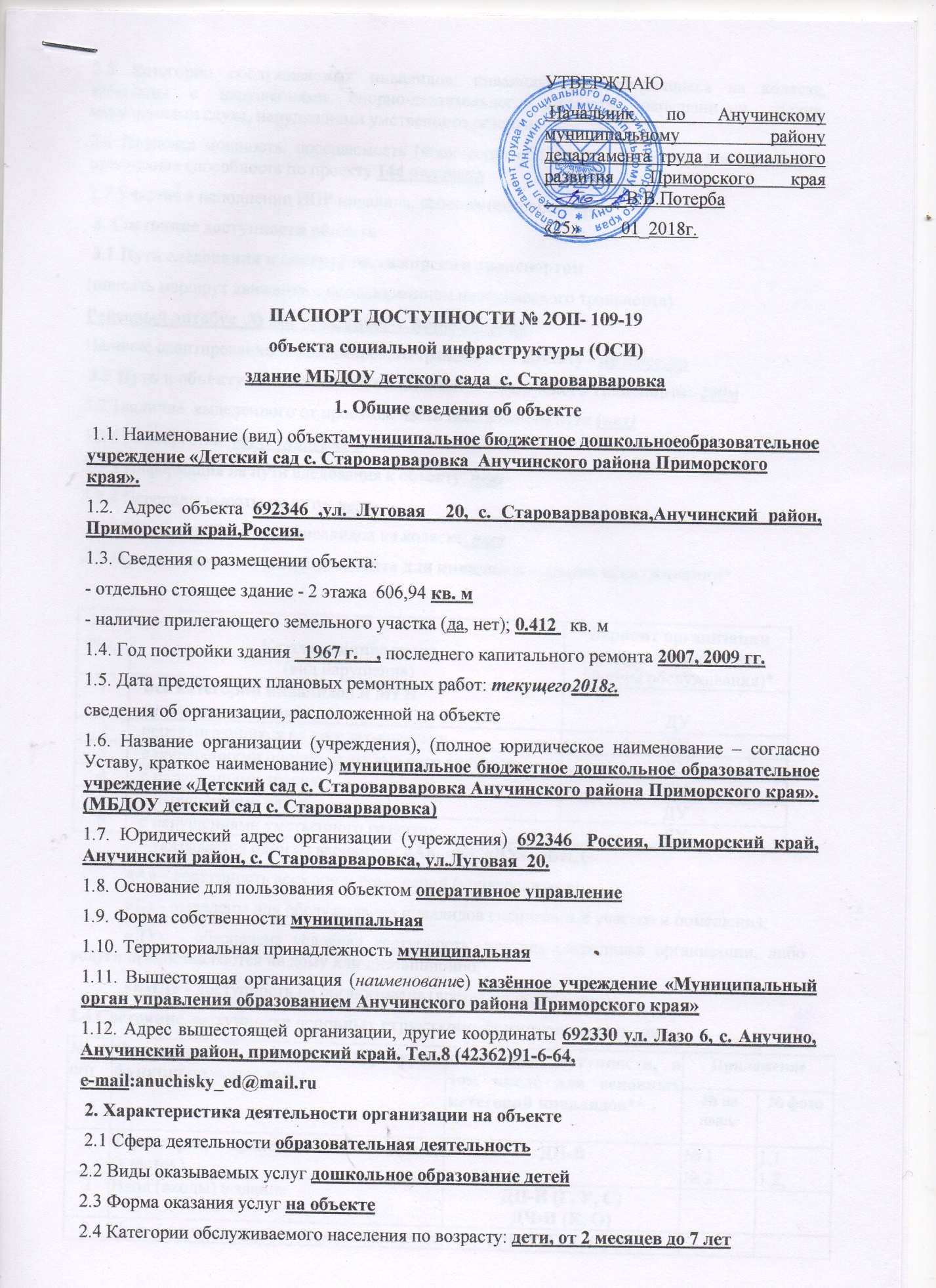 ПАСПОРТ ДОСТУПНОСТИ № 2ОП- 109-19объекта социальной инфраструктуры (ОСИ)здание МБДОУ детского сада  с. Староварваровка 1. Общие сведения об объекте 1.1. Наименование (вид) объектамуниципальное бюджетное дошкольноеобразовательное учреждение «Детский сад с. Староварваровка  Анучинского района Приморского края».1.2. Адрес объекта 692346 ,ул. Луговая  20, с. Староварваровка,Анучинский район, Приморский край,Россия. 1.3. Сведения о размещении объекта:- отдельно стоящее здание - 2 этажа  606,94 кв. м- наличие прилегающего земельного участка (да, нет); 0.412   кв. м1.4. Год постройки здания _1967 г.__, последнего капитального ремонта 2007, 2009 гг.1.5. Дата предстоящих плановых ремонтных работ: текущего2018г.сведения об организации, расположенной на объекте1.6. Название организации (учреждения), (полное юридическое наименование – согласно Уставу, краткое наименование) муниципальное бюджетное дошкольное образовательное учреждение «Детский сад с. Староварваровка Анучинского района Приморского края». (МБДОУ детский сад с. Староварваровка)1.7. Юридический адрес организации (учреждения) 692346  Россия, Приморский край, Анучинский район, с. Староварваровка, ул.Луговая  20.1.8. Основание для пользования объектом оперативное управление1.9. Форма собственности муниципальная1.10. Территориальная принадлежность муниципальная1.11. Вышестоящая организация (наименование) казённое учреждение «Муниципальный орган управления образованием Анучинского района Приморского края»1.12. Адрес вышестоящей организации, другие координаты 692330 ул. Лазо 6, с. Анучино, Анучинский район, приморский край. Тел.8 (42362)91-6-64, e-mail:anuchisky_ed@mail.ru 2. Характеристика деятельности организации на объекте 2.1 Сфера деятельности образовательная деятельность2.2 Виды оказываемых услуг дошкольное образование детей2.3 Форма оказания услуг на объекте2.4 Категории обслуживаемого населения по возрасту: дети, от 2 месяцев до 7 лет2.5 Категории обслуживаемых инвалидов: инвалиды, передвигающиеся на коляске, инвалиды с нарушениями опорно-двигательного аппарата, нарушениями зрения, нарушениями слуха, нарушениями умственного развития  2.6 Плановая мощность: посещаемость (количество обслуживаемых в день), вместимость, пропускная способность по проекту 144 человека2.7 Участие в исполнении ИПР инвалида, ребенка-инвалида – да 3. Состояние доступности объекта 3.1 Путь следования к объекту пассажирским транспортом(описать маршрут движения с использованием пассажирского транспорта) Рейсовый автобус  № 583 г.Арсеньев-с.Виноградовка Наличие адаптированного пассажирского транспорта к объекту - не имеется 3.2 Путь к объекту от ближайшей остановки пассажирского транспорта:-200м3.2.1наличие  выделенного от проезжей части пешеходного пути (нет)3.2.2 Перекрестки: нерегулируемые3.2.3 Информация на пути следования к объекту: нет3.2.4 Перепады высоты на пути: нетИх обустройство для инвалидов на коляске: нет 3.3 Организация доступности объекта для инвалидов – форма обслуживания** - указывается один из вариантов: «А», «Б», «ДУ», «ВНД»:«А» - доступность всех зон и помещений (универсальная);«Б» - выделены для обслуживания инвалидов специальные участки и помещения;«ДУ» - обеспечена условная доступность: помощь сотрудника организации, либо услуги предоставляются на дому или дистанционно;«ВНД» - доступность не организована (временно недоступно).3.4 Состояние доступности основных структурно-функциональных зон** Указывается: ДП - В - доступно полностью всем; ДП - И (К, О, С, Г, У) – доступно полностью избирательно (указать категории инвалидов); ДЧ-В - доступно частично всем; ДЧ-И (К, О, С, Г, У) – доступно частично избирательно (указать категории инвалидов); ДУ - доступно условно, ВНД – временно  недоступно 3.5. ИТОГОВОЕ  ЗАКЛЮЧЕНИЕ о состоянии доступности ОСИ:  Доступно полностью избирательно ( У), доступно частично избирательно ( С.О), доступно условно( К). 4. Управленческое решение 4.1. Рекомендации по адаптации основных структурных элементов объекта*- указывается один из вариантов (видов работ): не нуждается; ремонт (текущий, капитальный); индивидуальное решение с ТСР; технические решения невозможны – организация альтернативной формы обслуживания 4.2. Период проведения работ 2017 - 2019гг. в рамках исполнения – Подпрограмма социальной поддержки инвалидов «Доступная среда муниципальной программы « Развитие социально-культурной сферы Анучинского муниципального района на 2015-2019гг» «в последующие годы в рамках целевых программ и планов». 4.3. Ожидаемый результат (по состоянию доступности) после выполнения работ по адаптации Обеспечение условной доступности для инвалидов категории О, У, К.Оценка результата исполнения программы, плана (по состоянию доступности) ДП-В 4.4. Для принятия решения требуется, не требуется (нужное подчеркнуть):Согласование Администрации  Анучинского муниципального района (учредитель)____ Имеется заключение уполномоченной организации о состоянии доступности объекта (наименование документа и выдавшей его организации, дата)- нет 4.5. Информация размещена (обновлена) на Карте доступности субъекта РФ -на сайте муниципального бюджетного дошкольного образовательного учреждения «Детский сада с.Староварваровка , Анучинского района, Приморского краяhttp:// star-var.9.ru(наименование сайта, портала)5. Особые отметкиПаспорт сформирован на основании:1. Анкеты (информации об объекте) от «_22_» __01 2018 г.,2. Акта обследования объекта: № акта ____ от «_25_» __01____ 2018 г.3. Решения Комиссии (раб.группа) ______от «_25___» __01__ 2018__г.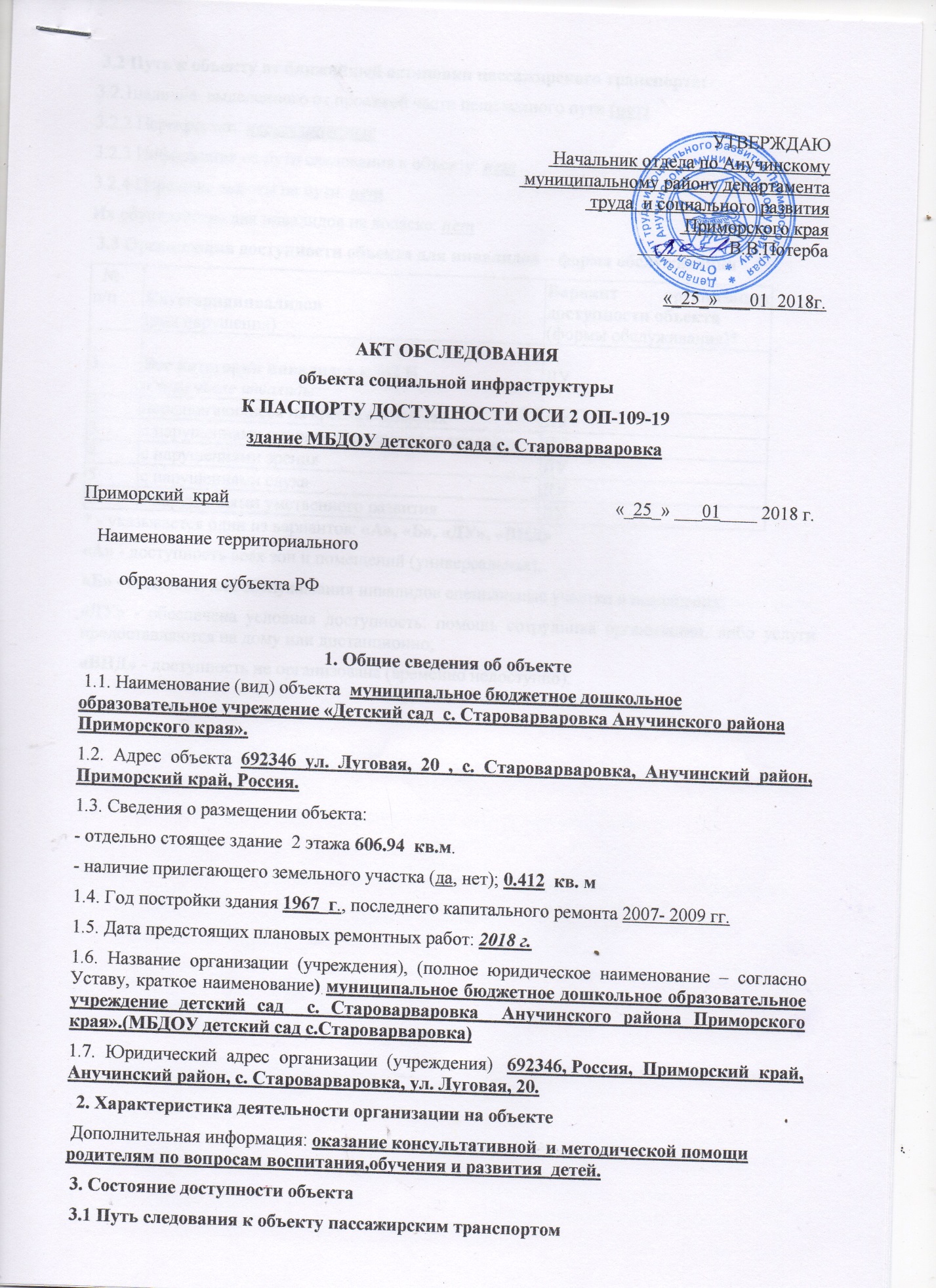 3.1 Путь следования к объекту пассажирским транспортом(описать маршрут движения с использованием пассажирского транспорта) Рейсовый автобус № 583  г.Арсеньев - с.Виноградовка  3.2 Путь к объекту от ближайшей остановки пассажирского транспорта:3.2.1наличие  выделенного от проезжей части пешеходного пути (нет)3.2.2 Перекрестки: нерегулируемые3.2.3 Информация на пути следования к объекту: нет3.2.4 Перепады высоты на пути: нетИх обустройство для инвалидов на коляске: нет 3.3 Организация доступности объекта для инвалидов – форма обслуживания* - указывается один из вариантов: «А», «Б», «ДУ», «ВНД»«А» - доступность всех зон и помещений (универсальная);«Б» - выделены для обслуживания инвалидов специальные участки и помещения;«ДУ» - обеспечена условная доступность: помощь сотрудника организации, либо услуги предоставляются на дому или дистанционно;«ВНД» - доступность не организована (временно недоступно).3.4 Состояние доступности основных структурно-функциональных зон**Указывается: ДП-В - доступно полностью всем; ДП-И (К, О, С, Г, У) – доступно полностью избирательно (указать категории инвалидов); ДЧ-В - доступно частично всем; ДЧ-И (К, О, С, Г, У) – доступно частично избирательно (указать категории инвалидов); ДУ - доступно условно, ВНД - недоступно3.5. ИТОГОВОЕ  ЗАКЛЮЧЕНИЕ о состоянии доступности ОСИ: Доступно условно4. Управленческое решение (проект)4.1. Рекомендации по адаптации основных структурных элементов объекта:*- указывается один из вариантов (видов работ): не нуждается; ремонт (текущий, капитальный); индивидуальное решение с ТСР; технические решения невозможны – организация альтернативной формы обслуживания4.2. Период проведения работ ____2017-2019гг в рамках исполнения – Подпрограмма социальной поддержки инвалидов «Доступная среда муниципальной программы « Развитие социально-культурной сферы Анучинского муниципального района на 2015-2019гг» «в последующие годы в рамках целевых программ и планов».         Информация размещена (обновлена) на Карте доступности субъекта РФ - Информационный портал «Доступная среда, учимся жить вместе» (zhit-vmezte.ru)4.3. Ожидаемый результат (по состоянию доступности) после выполнения работ по адаптации Обеспечение  доступности У,О,Г; ДУ- С,К.Оценка результата исполнения программы, плана (по состоянию доступности) ДП-ВИмеется заключение уполномоченной организации о состоянии доступности объекта (наименование документа и выдавшей его организации, дата), прилагается - нет4.4. Для принятия решения требуется, не требуется (нужное подчеркнуть):Согласование _Администрации Анучинского муниципального района(учредитель)                          _(наименование Комиссии по координации деятельности в сфере обеспечения доступной среды жизнедеятельности для инвалидов и других МГН)4.4.2. согласование работ с надзорными органами в сфере проектирования и строительства, архитектуры нет 4.4.3. техническая экспертиза; разработка проектно-сметной документации нет4.4.4. согласование с вышестоящей организацией  (собственником объекта)  да 4.4.5. согласование с общественными организациями инвалидов _---__ да4.4.6. другое __---_________________________________________________________ Имеется заключение уполномоченной организации о состоянии доступности объекта (наименование документа и выдавшей его организации, дата) - нет_____________________________________________________________________________ 4.7. Информация может быть размещена (обновлена) на Карте доступности субъекта РФ - на  сайте администрации Приморского края ,департамента труда и социального развития Приморского края « Доступная среда. Учимся жить вместе». (наименование сайта, портала)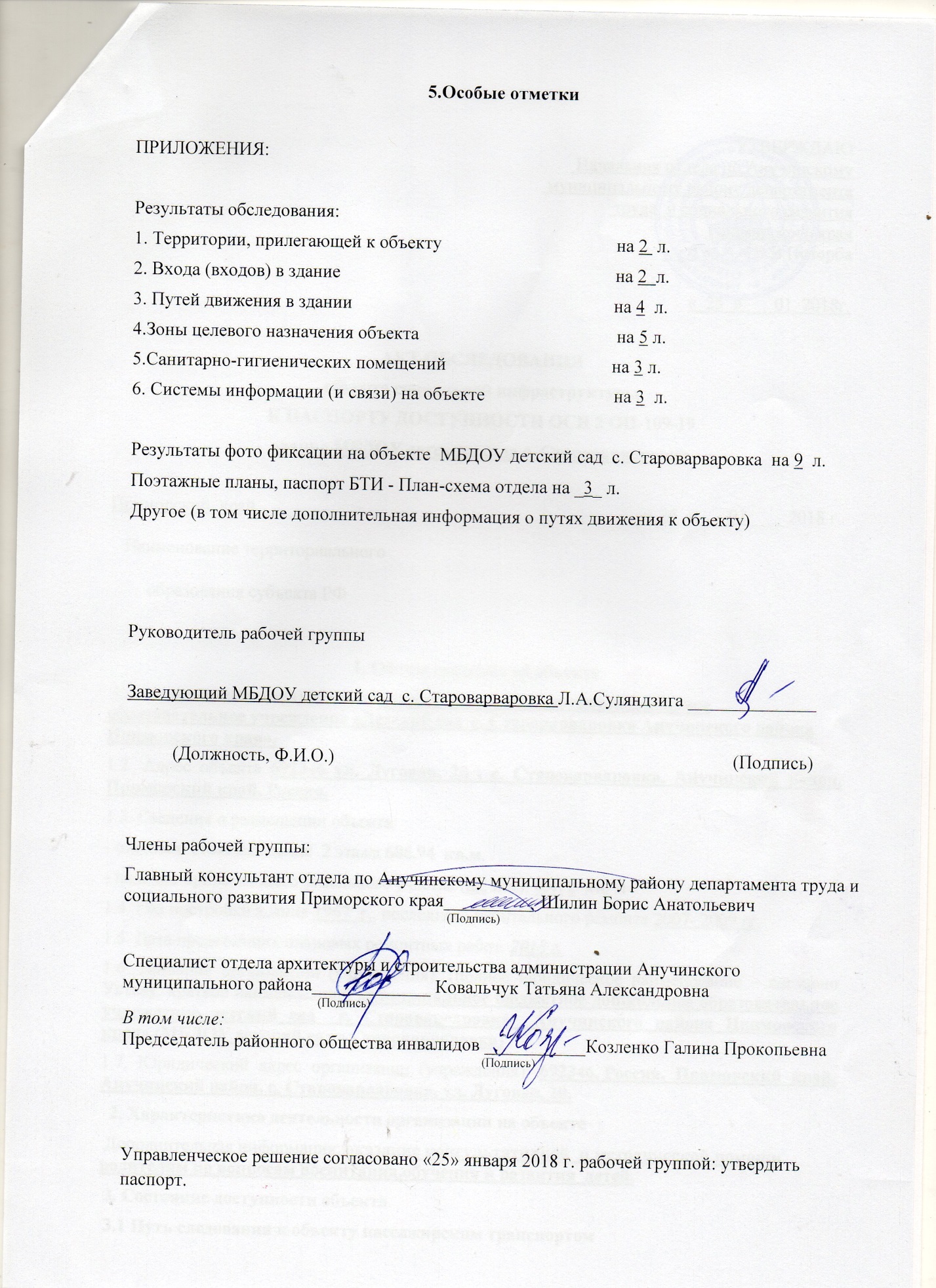 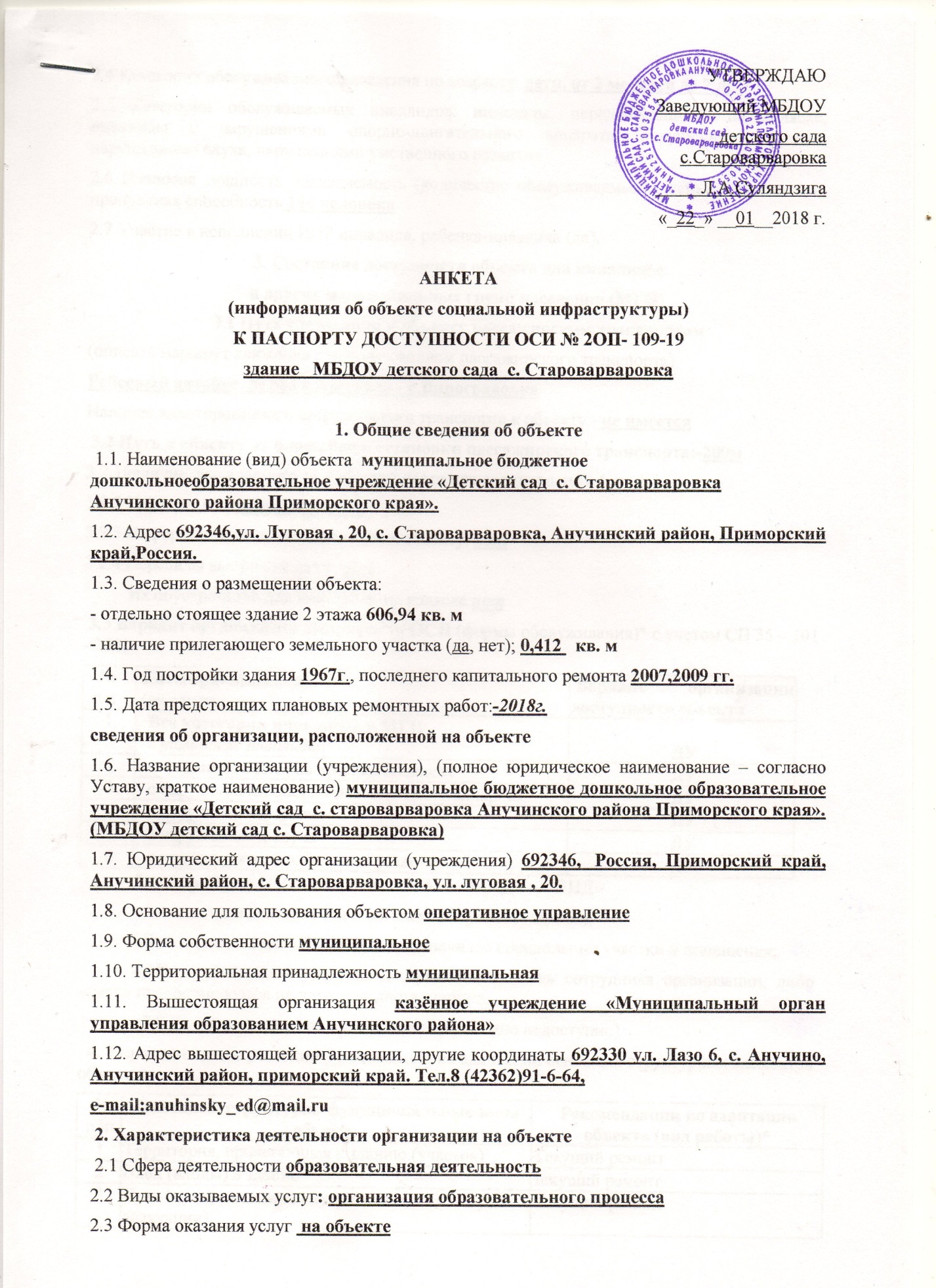 2.4 Категории обслуживаемого населения по возрасту: дети, от 2 месяцев до 7 лет2.5 Категории обслуживаемых инвалидов: инвалиды, передвигающиеся на коляске, инвалиды с нарушениями опорно-двигательного аппарата, нарушениями зрения, нарушениями слуха, нарушениями умственного развития  2.6 Плановая мощность: посещаемость (количество обслуживаемых в день), вместимость, пропускная способность 144 человека2.7 Участие в исполнении ИПР инвалида, ребенка-инвалида (да). 3. Состояние доступности объекта для инвалидов и других маломобильных групп населения (МГН)3.1 Путь следования к объекту пассажирским транспортом(описать маршрут движения с использованием пассажирского транспорта) Рейсовый автобус  № 583 г.Арсеньев - с.Виноградовка Наличие адаптированного пассажирского транспорта к объекту - не имеется 3.2 Путь к объекту от ближайшей остановки пассажирского транспорта:-200м3.2.1наличие  выделенного от проезжей части пешеходного пути (нет)3.2.2 Перекрестки: нерегулируемые3.2.3 Информация на пути следования к объекту: нет3.2.4 Перепады высоты на пути: нетИх обустройство для инвалидов на коляске:нет 3.3 Вариант организации доступности ОСИ (формы обслуживания)* с учетом СП 35 – 101 - 2001* - указывается один из вариантов: «А», «Б», «ДУ», «ВНД»«А» - доступность всех зон и помещений (универсальная);«Б» - выделены для обслуживания инвалидов специальные участки и помещения;«ДУ» - обеспечена условная доступность: помощь сотрудника организации, либо услуги предоставляются на дому или дистанционно;«ВНД» - доступность не организована (временно недоступно).  4. Управленческое решение (предложения по адаптации основных структурных элементов объекта)*- указывается один из вариантов (видов работ): не нуждается; ремонт (текущий, капитальный); индивидуальное решение с ТСР; технические решения невозможны – организация альтернативной формы обслуживания Информация размещена (обновлена) на сайте муниципального бюджетного дошкольного образовательного учреждения «Детский сада с.Староварваровка , Анучинского района, Приморского краяhttp:// star-var.9.ru(наименование сайта, портала) Размещение информации на Карте доступности субъекта РФсогласовано________Л.А. Суляндзига  заведующий МБДОУ  детского сада с.Староварваровка  тел. 89247385089_____________________________________________________(подпись, Ф.И.О., должность; координаты для связи уполномоченного представителя объекта)Приложение 1 к Акту обследования ОСИ к паспорту доступности ОСИ №2 ОП- 109-19   от «25» 01. 2018 г.I Результаты обследования:1. Территории, прилегающей к зданию (участка)Муниципальное бюджетное дошкольное образовательное учреждение «Детский сад  с. СтароварваровкаАнучинского района Приморского края ,ул. Луговая,20 .II Заключение по зоне:* указывается: ДП-В - доступно полностью всем; ДП-И (К, О, С, Г, У) – доступно полностью избирательно (указать категории инвалидов); ДЧ-В - доступно частично всем; ДЧ-И (К, О, С, Г, У) – доступно частично избирательно (указать категории инвалидов);  ДУ - доступно условно, ВНД – недоступно.**указывается один из вариантов: не нуждается; ремонт (текущий, капитальный); индивидуальное решение с ТСР; технические решения невозможны – организация альтернативной формы обслуживания.Комментарий к заключению: территория, прилегающая к зданию, доступна полностью всем.Фото №1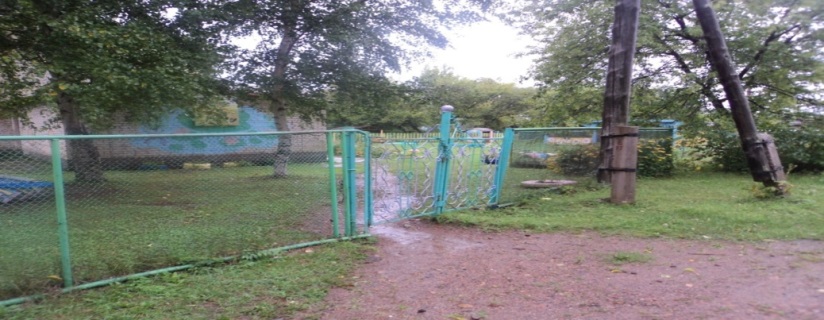 Фото №2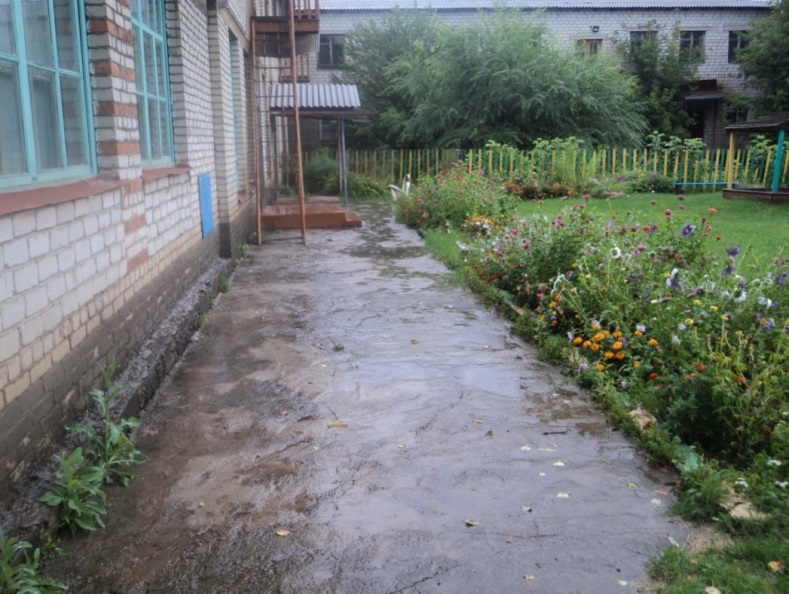 Приложение 2к Акту обследования ОСИ к паспорту доступности ОСИ № 2 ОП 109-19  от «_25» _01 2018 г.I Результаты обследования:2. Входа (входов) в зданиеМуниципальное бюджетное дошкольное образовательное учреждение «Детский сад  с. Староварваровка Анучинского района Приморского края , ул. Луговая ,20 Наименование объекта, адресII Заключение по зоне:* указывается: ДП-В - доступно полностью всем; ДП-И (К, О, С, Г, У) – доступно полностью избирательно (указать категории инвалидов); ДЧ-В - доступно частично всем; ДЧ-И (К, О, С, Г, У) – доступно частично избирательно (указать категории инвалидов); ДУ - доступно условно, ВНД - недоступно**указывается один из вариантов: не нуждается; ремонт (текущий, капитальный); индивидуальное решение с ТСР; технические решения невозможны – организация альтернативной формы обслуживания Комментарий к заключению: Вход  в здание детского сада  с.Староварваровка имеет основной вход, двери по ширине отвечают ГОСТу, доступно полностью избирательно (С,Г,У), доступно частично (К,О).Фото № 3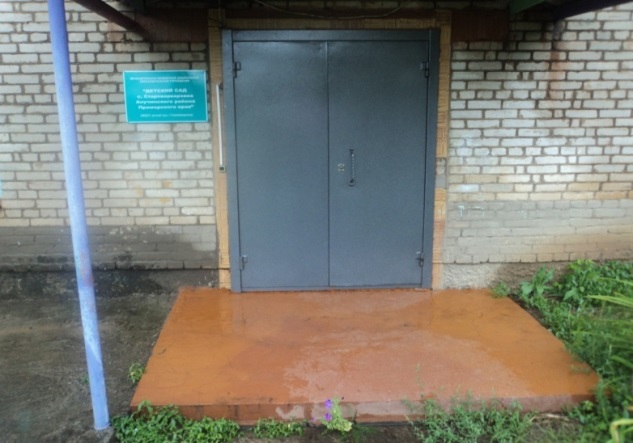 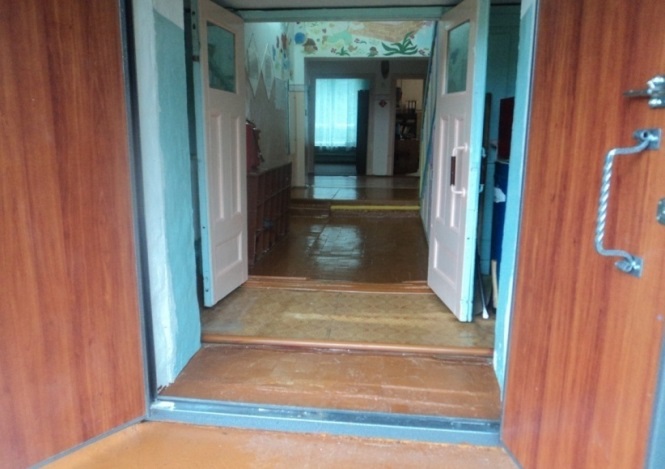 Приложение 3к Акту обследования ОСИ к паспорту доступности ОСИ № 2 ОП- 109-19 от «_25_» ___01_2018 г.I Результаты обследования:3. Пути (путей) движения внутри здания (в т.ч. путей эвакуации)Муниципальное бюджетное дошкольное образовательное учреждение «Детский сад  с. Староварваровка Анучинского района Примоского края, ул. Луговая ,20Наименование объекта, адрес II Заключение по зоне:* указывается: ДП-В - доступно полностью всем; ДП-И (К, О, С, Г, У) – доступно полностью избирательно (указать категории инвалидов);  ДЧ-В - доступно частично всем; ДЧ-И (К, О, С, Г, У) – доступно частично избирательно (указать категории инвалидов);  ДУ - доступно условно,  ВНД - недоступно**указывается один из вариантов: не нуждается; ремонт (текущий, капитальный); индивидуальное решение с ТСР; технические решения невозможны – организация альтернативной формы обслуживания Комментарий к заключению: Доступно частично условно (К, Г, С, О)Фото №4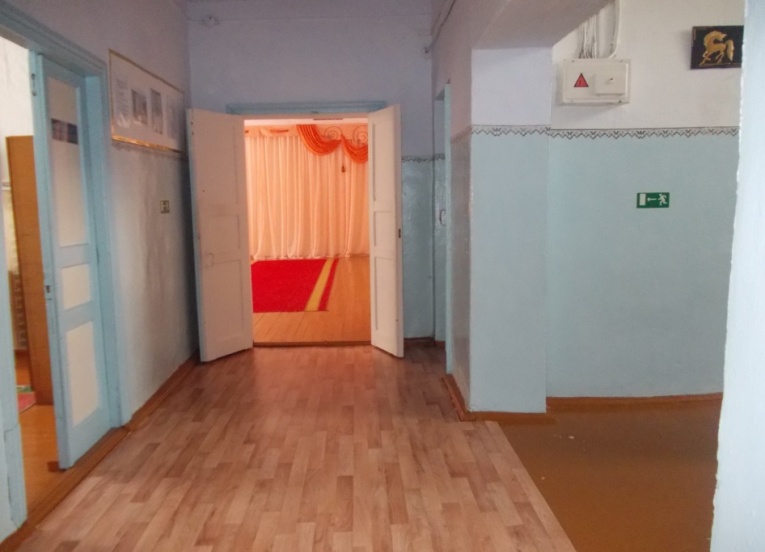 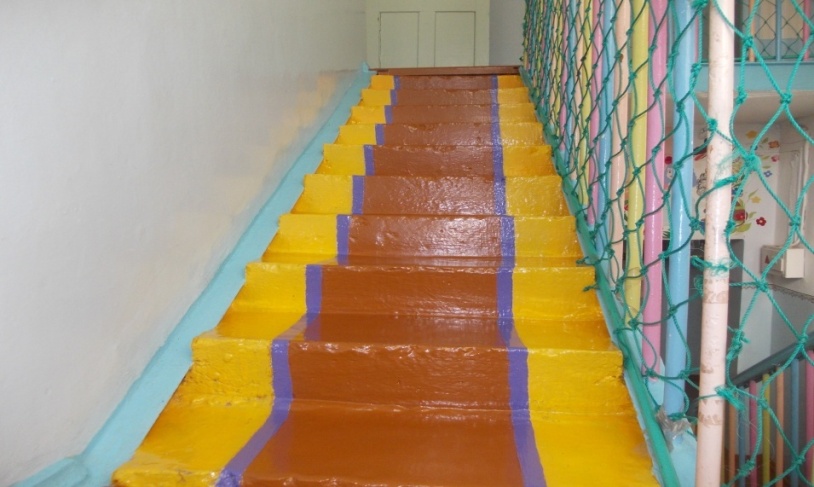 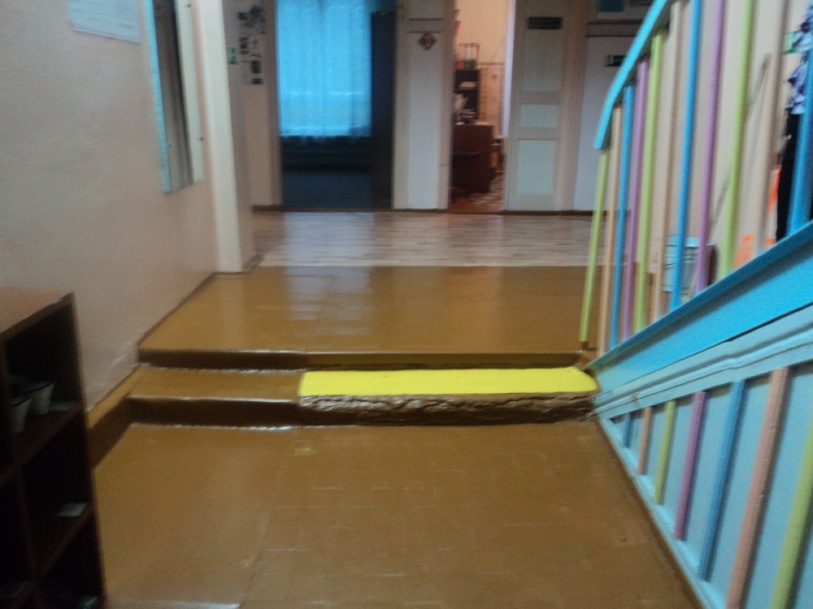 Фото №5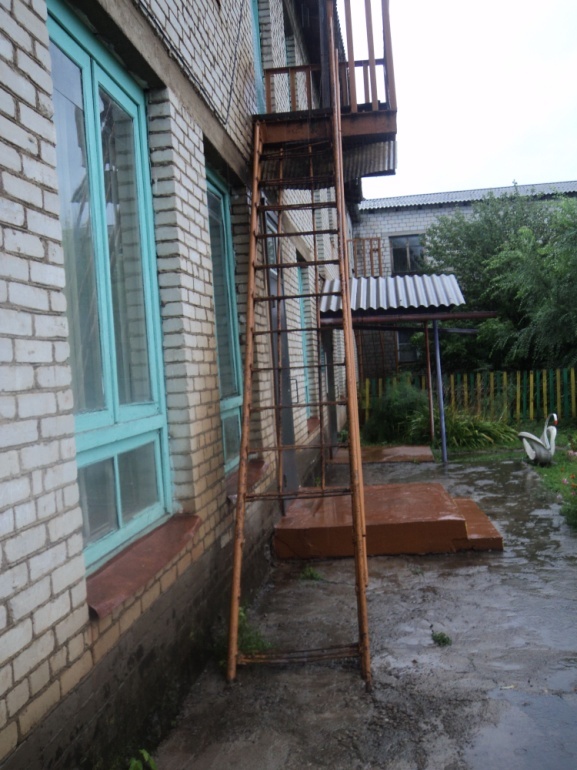 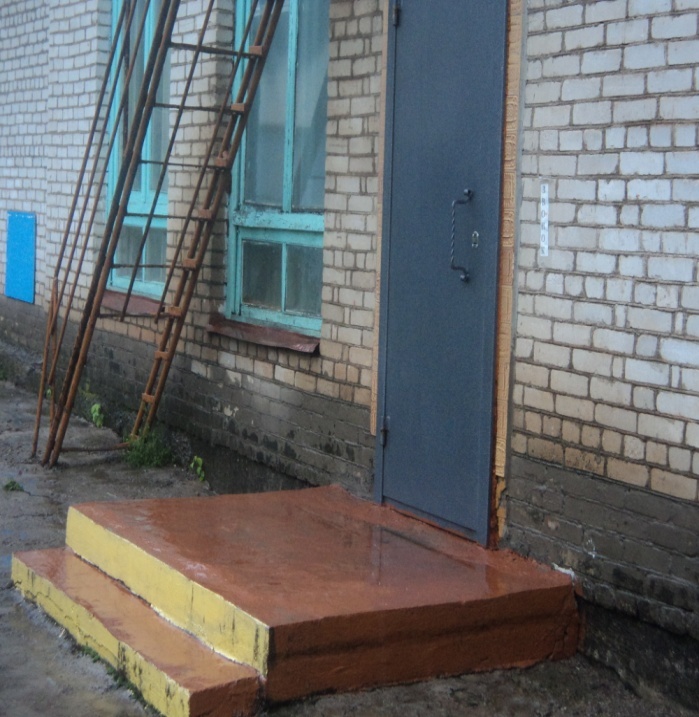 Приложение 4 (I) к Акту обследования ОСИ к паспорту доступности ОСИ № 2ОП-109-19 от «25» 01 . 2018 г.I Результаты обследования:4. Зоны целевого назначения здания (целевого посещения объекта)Вариант I – зона обслуживания инвалидовМуниципальное бюджетное дошкольное образовательное учреждение «Детский сад  с. Староварваровка Анучинского района Приморского края, ул. Луговая,20Наименование объекта, адресII Заключение по зоне:* указывается: ДП–В - доступно полностью всем; ДП-И (К, О, С, Г, У) – доступно полностью избирательно (указать категории инвалидов); ДЧ-В - доступно частично всем; ДЧ-И (К, О, С, Г, У) – доступно частично избирательно (указать категории инвалидов); ДУ - доступно условно,  ВНД - недоступно**указывается один из вариантов: не нуждается; ремонт (текущий, капитальный); индивидуальное решение с ТСР; технические решения невозможны – организация альтернативной формы обслуживанияКомментарий к заключению: зона целевого назначения на первом этаже  доступна  полностью всем.Фото №6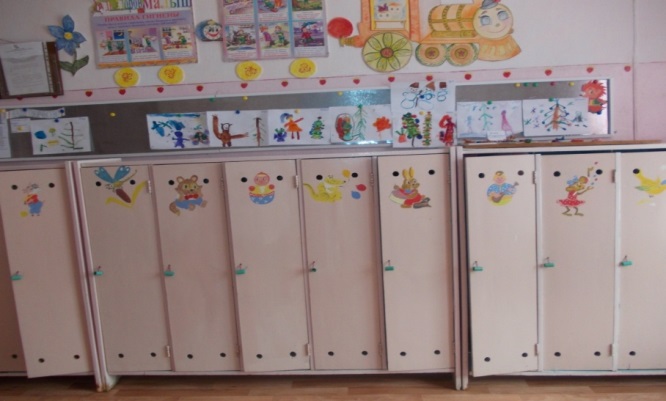 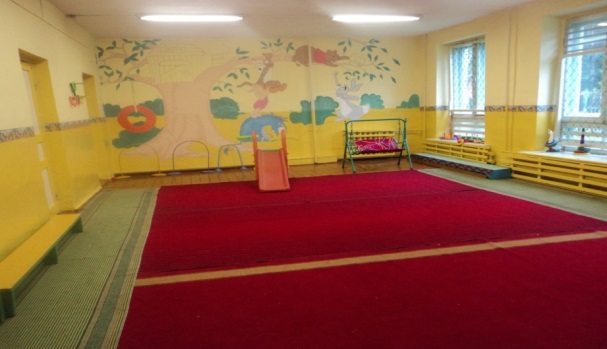 Фото №7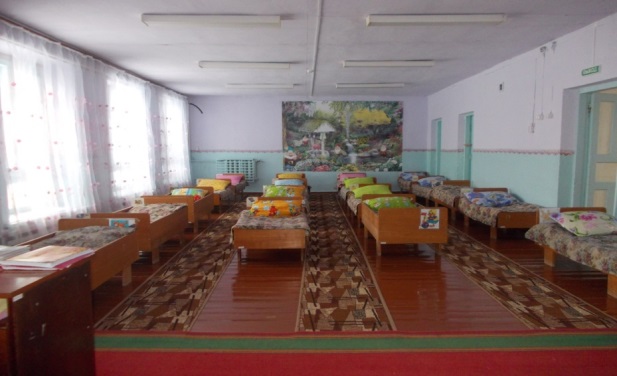 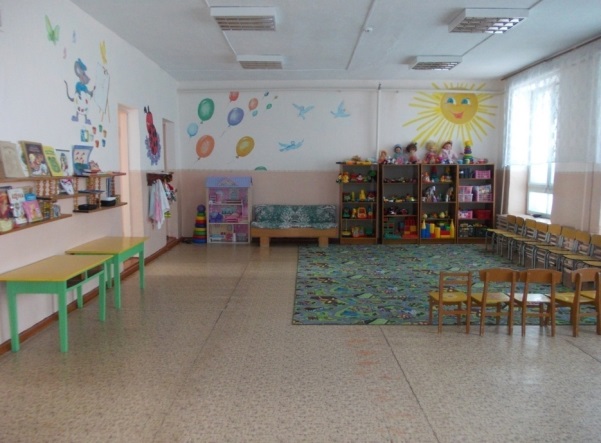 Приложение 4 (II)к Акту обследования ОСИ к паспорту доступности ОСИ № 2ОП-109-19от «_25_» ___01__ 2018 г.I Результаты обследования:4. Зоны целевого назначения здания (целевого посещения объекта)Вариант II – места приложения трудаII Заключение по зоне:* указывается: ДП-В - доступно полностью всем; ДП-И (К, О, С, Г, У) – доступно полностью избирательно (указать категории инвалидов); ДЧ-В - доступно частично всем; ДЧ-И (К, О, С, Г, У) – доступно частично избирательно (указать категории инвалидов); ДУ - доступно условно, ВНД - недоступно**указывается один из вариантов: не нуждается; ремонт (текущий, капитальный); индивидуальное решение с ТСР; технические решения невозможны – организация альтернативной формы обслуживанияКомментарий к заключению: места приложения труда нет.Приложение 4(III)к Акту обследования ОСИ к паспорту доступности ОСИ № 2ОП-109-19от «_25_» ___01__ 2018 г. г.I Результаты обследования:4. Зоны целевого назначения здания (целевого посещения объекта)Вариант III – жилые помещенияII Заключение по зоне:* указывается: ДП-В - доступно полностью всем; ДП-И (К, О, С, Г, У) – доступно полностью избирательно (указать категории инвалидов); ДЧ-В - доступно частично всем; ДЧ-И (К, О, С, Г, У) – доступно частично избирательно (указать категории инвалидов); ДУ - доступно условно, ВНД - недоступно**указывается один из вариантов: не нуждается; ремонт (текущий, капитальный); индивидуальное решение с ТСР; технические решения невозможны – организация альтернативной формы обслуживанияКомментарий к заключению: жилых помещений нет.Приложение 5к Акту обследования ОСИ к паспорту доступности ОСИ № 2ОП-109-19от «_25_» ___01__ 2018 г.I Результаты обследования:5. Санитарно-гигиенических помещенийМуниципальное бюджетное дошкольное образовательное учреждение «Детский сад  с. СтароварваровкаАнучинского района Приморского края  , ул. Луговая ,20Наименование объекта, адресII. Заключение по зоне:* указывается: ДП-В - доступно полностью всем; ДП-И (К, О, С, Г, У) – доступно полностью избирательно (указать категории инвалидов); ДЧ-В - доступно частично всем; ДЧ-И (К, О, С, Г, У) – доступно частично избирательно (указать категории инвалидов); ДУ - доступно условно, ВНД - недоступно**указывается один из вариантов: не нуждается; ремонт (текущий, капитальный); индивидуальное решение с ТСР; технические решения невозможны – организация альтернативной формы обслуживанияКомментарий к заключению: Доступно частично избирательно (О.Г.С.У); технические решения невозможны для 2 этажа   (К).фото №8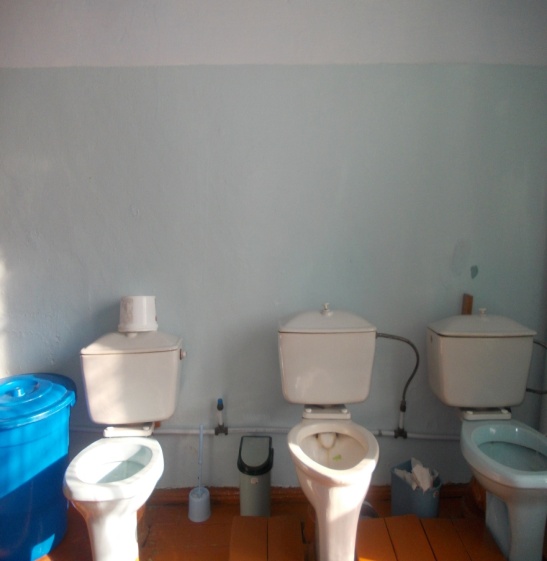 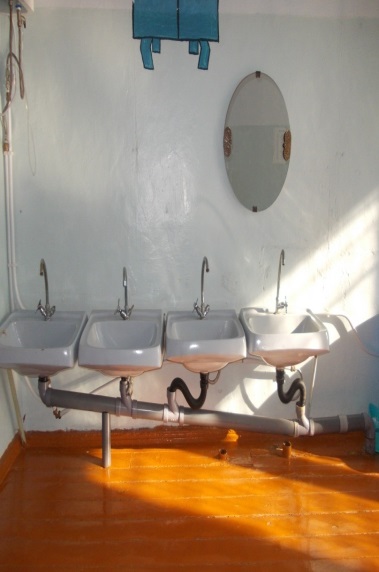 Фото №9 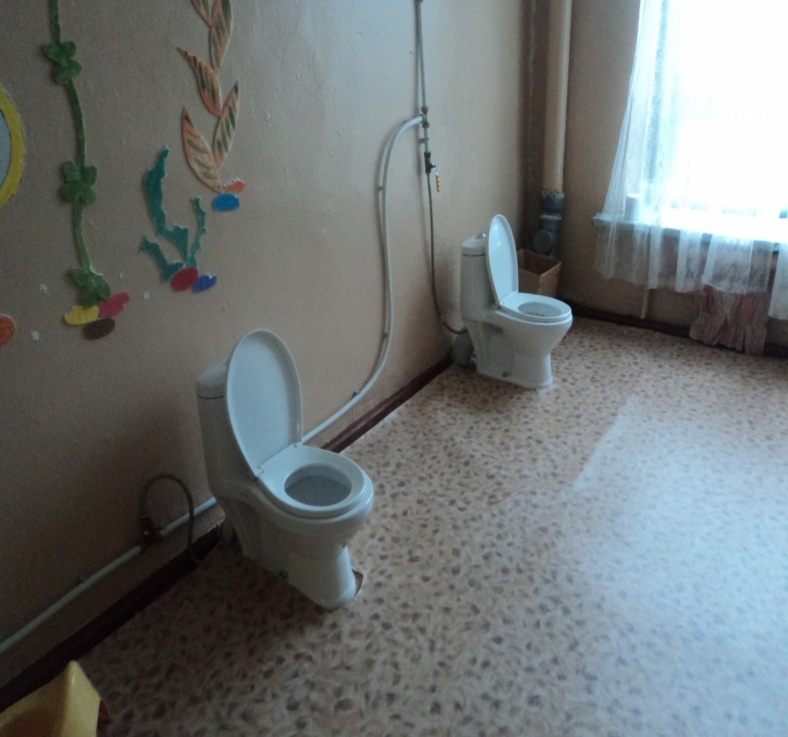 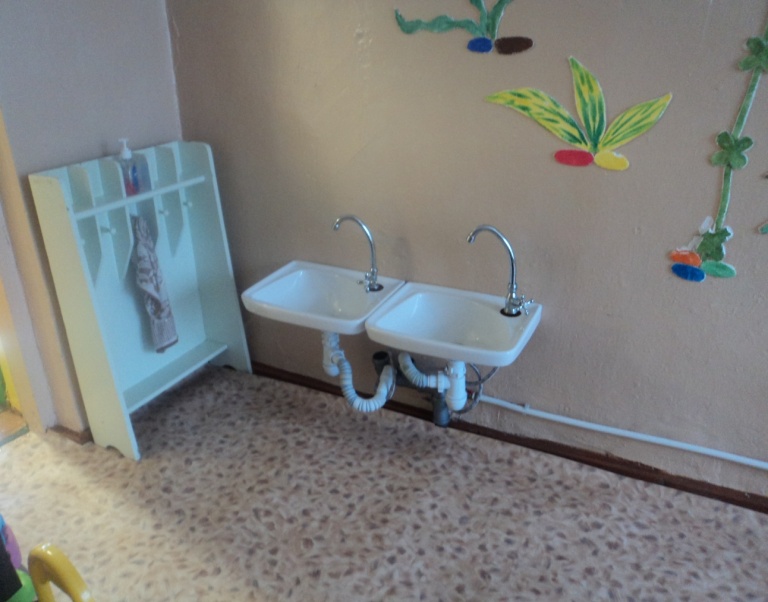 Приложение 6к Акту обследования ОСИ к паспорту доступности ОСИ №  ОП-109-19 от «_25_» 01 2018 г.I Результаты обследования:6. Системы информации на объектеМуниципальное бюджетное дошкольное образовательное учреждение «Детский сад  с. Староварваровка Анучинского района Приморского края , ул.Луговая ,20Наименование объекта, адресII Заключение по зоне:* указывается: ДП-В - доступно полностью всем; ДП-И (К, О, С, Г, У) – доступно полностью избирательно (указать категории инвалидов); ДЧ-В - доступно частично всем; ДЧ-И (К, О, С, Г, У) – доступно частично избирательно (указать категории инвалидов); ДУ - доступно условно, ВНД - недоступно**указывается один из вариантов: не нуждается; ремонт (текущий, капитальный); индивидуальное решение с ТСР; технические решения невозможны – организация альтернативной формы обслуживанияКомментарий к заключению: доступно условно,оснастить средствами информации для слепых ,приобрести тактильные средстваФото №10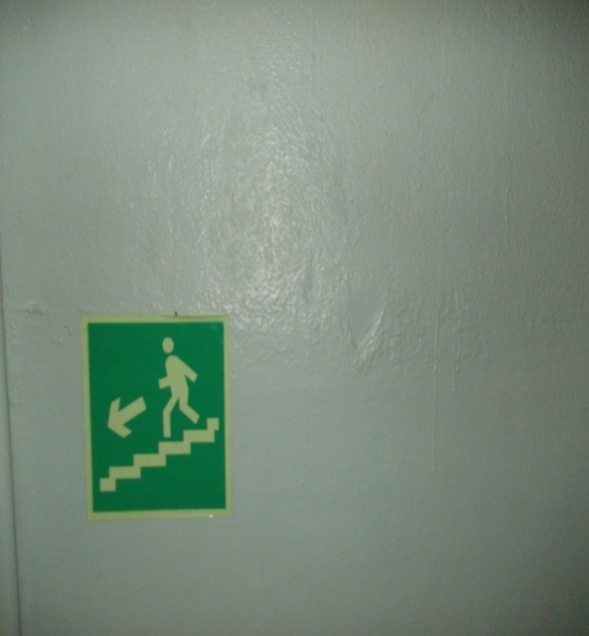 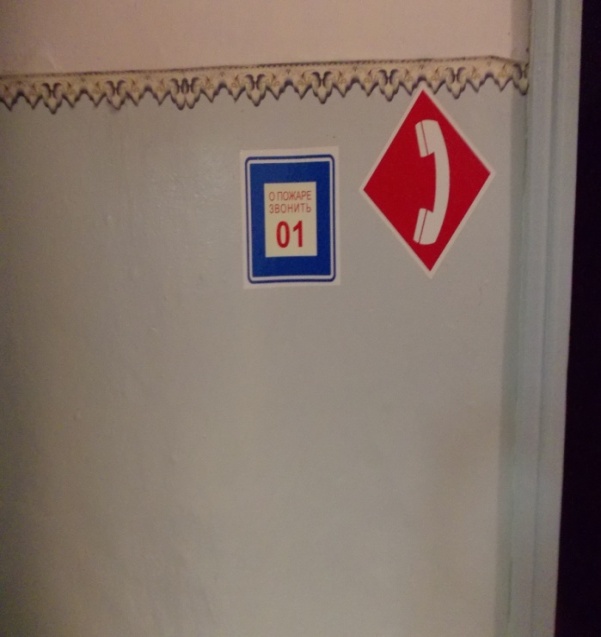 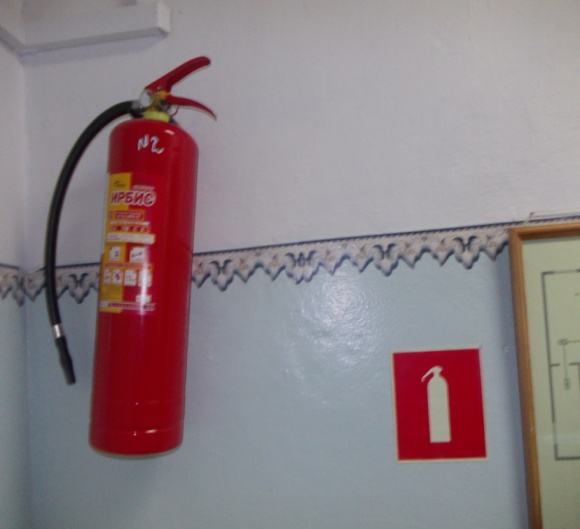 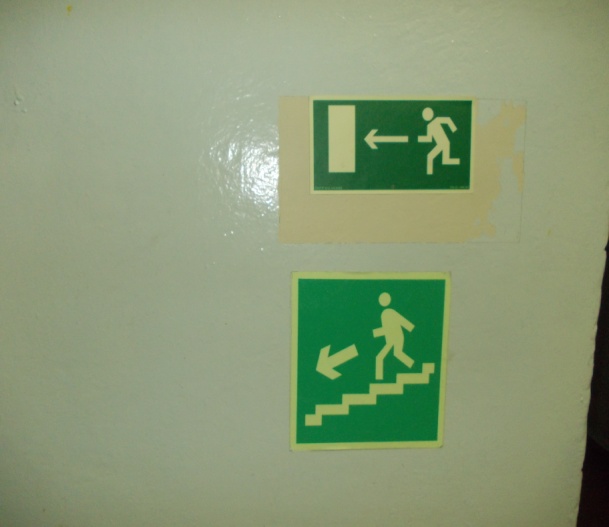 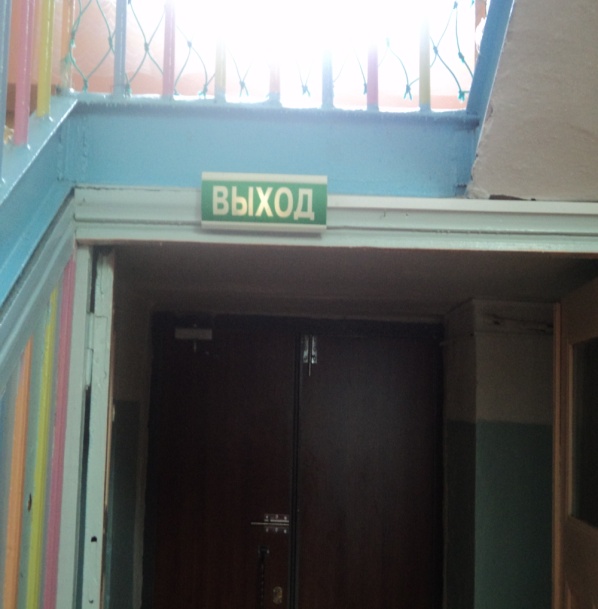 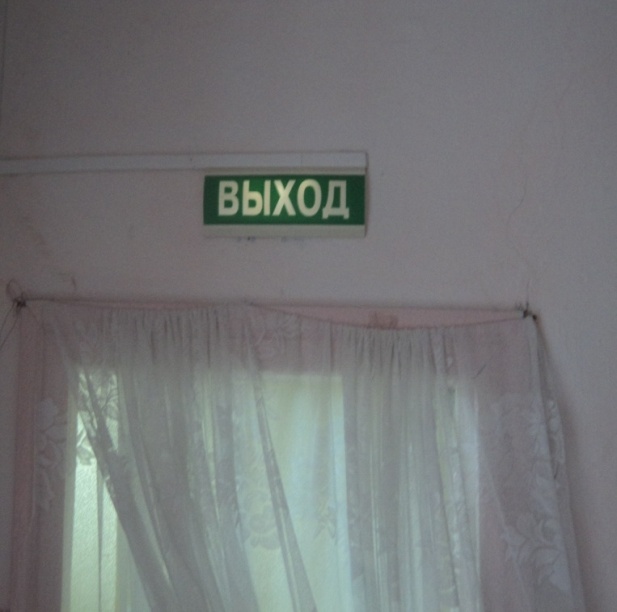 План – схема  МБДОУ детский сад   с.Староварваровка 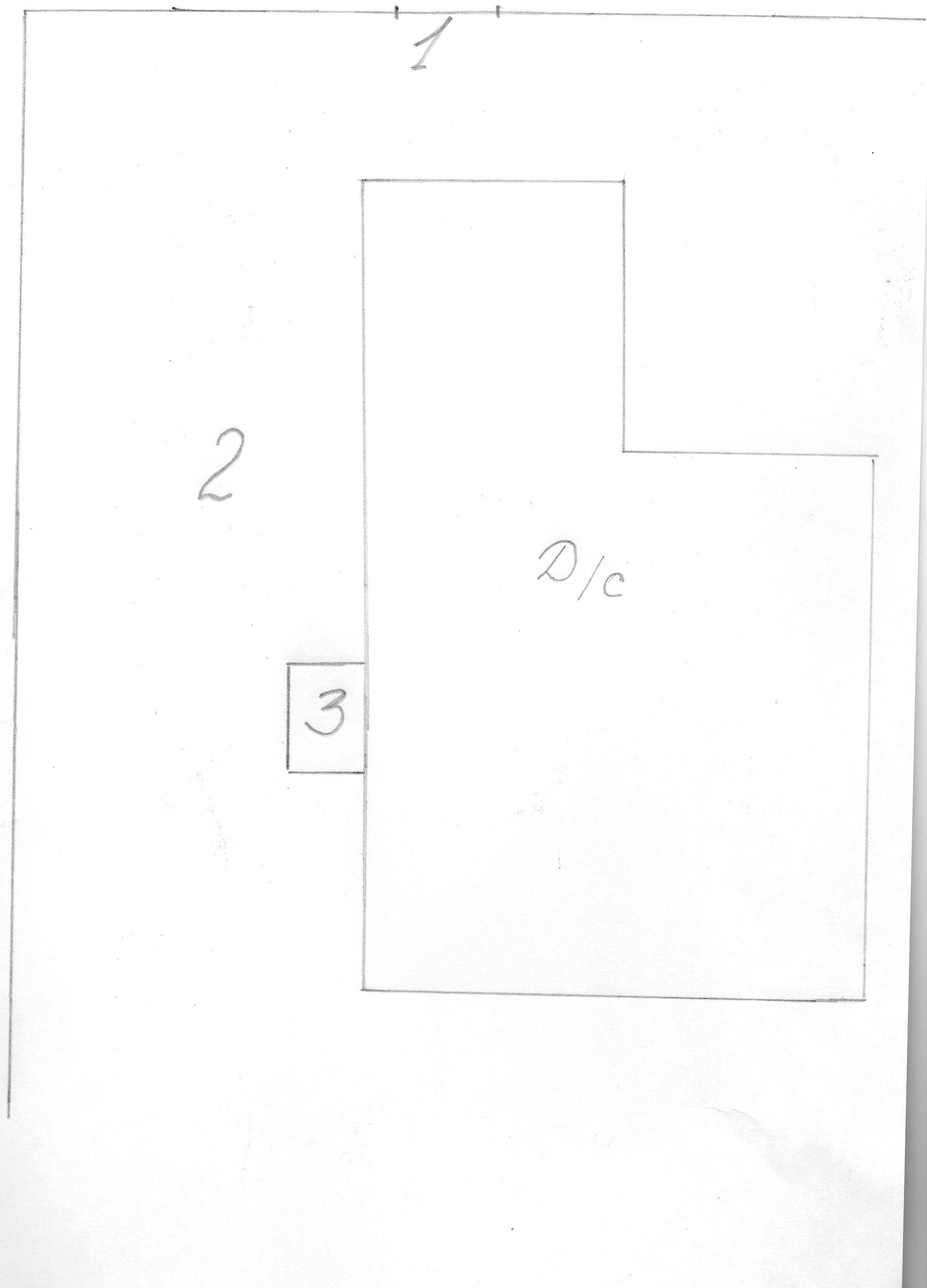 1.Вход на территорию.2.Территория.3.Вход в здание.Поэтажный план 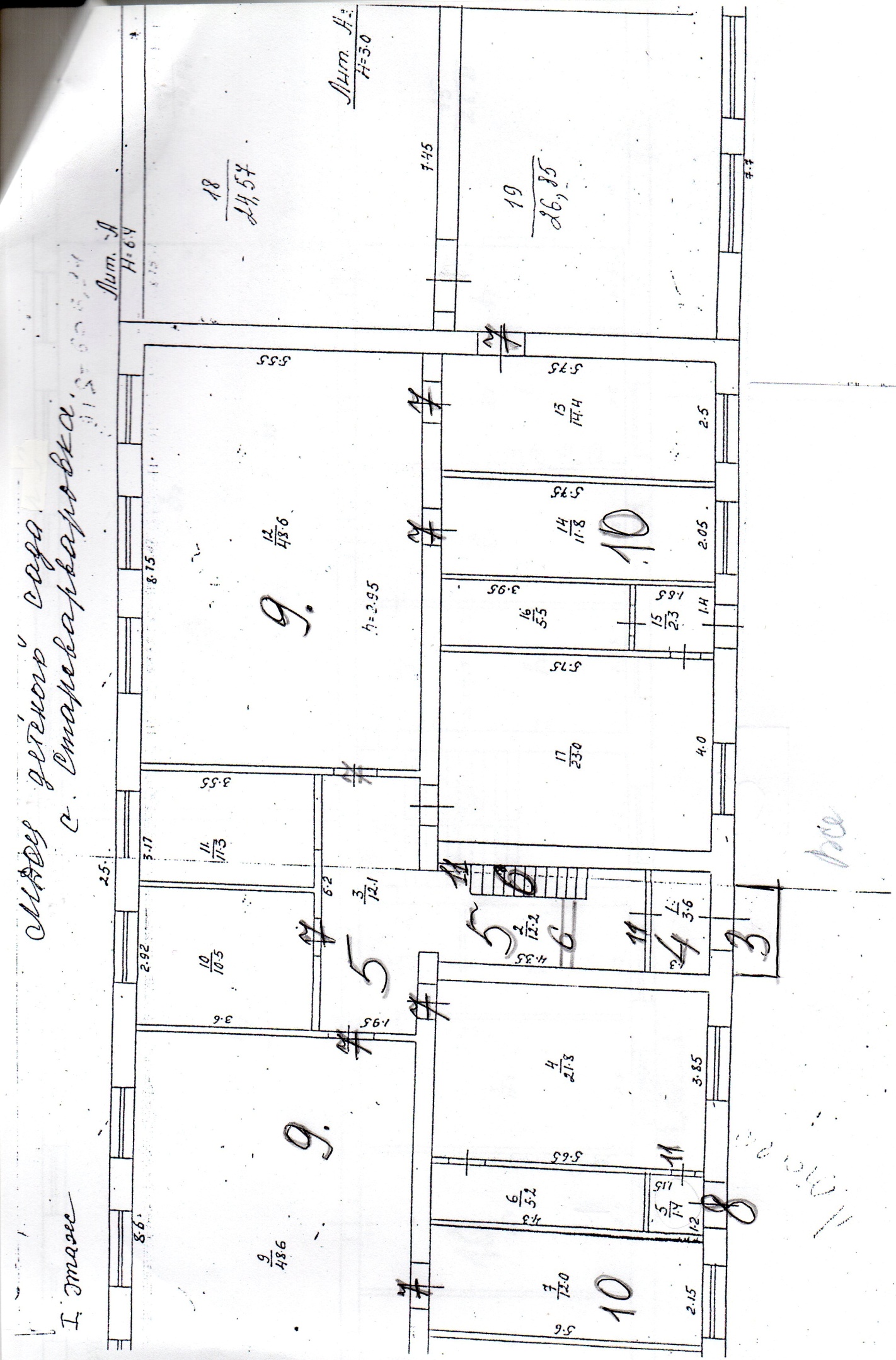 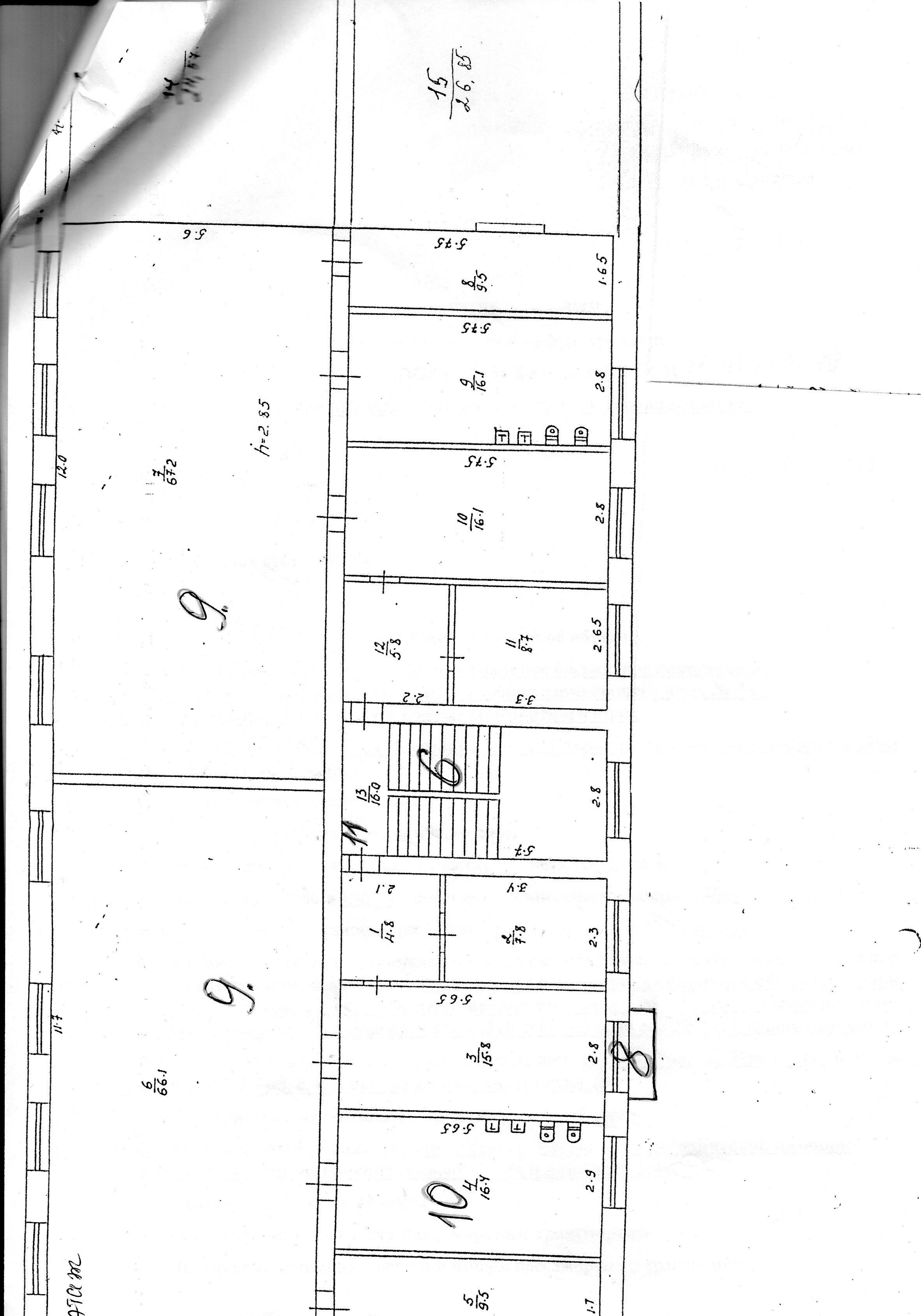 №п/пКатегорияинвалидов(вид нарушения)Вариант организации доступности объекта(формы обслуживания)*1.Все категории инвалидов и МГНв том числе инвалиды:ДУ2передвигающихся на креслах-коляскахДУ3с нарушениями опорно-двигательного аппаратаДУ4с нарушениями зренияДУ5с нарушениями слухаДУ6с нарушениями умственного развитияДУ№ п/пОсновные структурно-функциональные зоныСостояние доступности, в том числе для основных категорий инвалидов**ПриложениеПриложение№ п/пОсновные структурно-функциональные зоныСостояние доступности, в том числе для основных категорий инвалидов**№ на плане№ фото1Территория, прилегающая к зданию (участок)ДП-В№ 1№ 21,11,2,2Вход (входы) в зданиеДП-И (Г, У, С)ДЧ-И (К, О)3Путь (пути) движения внутри здания (в т.ч. пути эвакуации)ДЧ-И (Г, У, С, О)ДУ (К)4Зона целевого назначения здания (целевого посещения объекта)ДП-И  (Г, У, О, С)ДУ - (К)5Санитарно-гигиенические помещенияДЧ-В6Система информации и  связи (на  всех зонах)ДЧ-И (К, О, У)
ДУ (Г, С)7Пути движения к объекту (от остановки транспорта)ДП-В№№п\ пОсновные структурно-функциональные зоны объектаРекомендации по адаптации объекта (вид работы)*1Территория, прилегающая к зданию (участок)Текущий ремонт2Вход (входы) в зданиетекущий ремонт 3Путь (пути) движения внутри здания (в т.ч. пути эвакуации)Текущий ремонт4Зона целевого назначения здания (целевого посещения объекта)Текущий ремонт. Организация предоставления услуг по варианту "Б".5Санитарно-гигиенические помещенияТекущий ремонт6Система информации на объекте (на всех зонах)Текущий ремонт7Пути движения к объекту (от остановки транспорта)Текущий ремонт8 Все зоны и участкиТекущий ремонт. Организация предоставления услуг по варианту "Б"  №п/пКатегорияинвалидов(вид нарушения)Вариант организации доступности объекта(формы обслуживания)*1.Все категории инвалидов и МГНв том числе инвалиды: ДУ2передвигающихся на креслах-колясках ДУ3с нарушениями опорно-двигательного аппарата ДУ4с нарушениями зрения ДУ5с нарушениями слуха ДУ6с нарушениями умственного развития ДУ№п/пОсновные структурно-функциональные зоны Состояние доступности, в том числе для основных категорий инвалидов**ПриложениеПриложение№п/пОсновные структурно-функциональные зоны Состояние доступности, в том числе для основных категорий инвалидов**№ на плане№ фото1Территория, прилегающая к зданию (участок)ДП-В1,21,22Вход (входы) в зданиеДП-И (Г, У, С)ДЧ-И (К, О) 3,433Путь (пути) движения внутри здания (в т.ч. пути эвакуации)ДЧ-И (Г, У, С, О)ДУ (К)5,6,7,84,54Зона целевого назначения здания (целевого посещения объекта)ДП-И  (Г, У, О, С)ДУ - (К)96,75Санитарно-гигиенические помещенияДЧ-В108,96Система информации и связи (на всех зонах)ДЧ-И (К, О, У)
ДУ (Г, С)11107Пути движения к объекту (от остановки транспорта)ДП-В--№№п \пОсновные структурно-функциональные зоны объектаРекомендации по адаптации объекта (вид работы)*1Территория, прилегающая к зданию (участок)Текущий ремонт2Вход (входы) в зданиетекущий ремонт 3Путь (пути) движения внутри здания (в т.ч. пути эвакуации)Текущий ремонт4Зона целевого назначения здания (целевого посещения объекта)Текущий ремонт. Организация предоставления услуг по варианту "Б".5Санитарно-гигиенические помещенияТекущий ремонт6Система информации на объекте (на всех зонах)Текущий ремонт7Пути движения к объекту (от остановки транспорта)Текущий ремонт8.Все зоны и участкиТекущий ремонт. Организация предоставления услуг по варианту "Б" №п/пКатегорияинвалидов(вид нарушения)Вариант организации доступности объекта1.Все категории инвалидов и МГНв том числе инвалиды:ДУ2передвигающихся на креслах-коляскахДУ3с нарушениями опорно-двигательного аппаратаДУ4с нарушениями зренияДУ5с нарушениями слухаДУ6с нарушениями умственного развитияДУ №п \пОсновные структурно-функциональные зоны объектаРекомендации по адаптации объекта (вид работы)*1Территория, прилегающая к зданию (участок)Текущий ремонт2Вход (входы) в зданиетекущий ремонт 3Путь (пути) движения внутри здания (в т.ч. пути эвакуации)Текущий ремонт4Зона целевого назначения (целевого посещения объекта)Текущий ремонт. Организация предоставления услуг по варианту "Б".5Санитарно-гигиенические помещенияТекущий ремонт6Система информации на объекте (на всех зонах)Текущий ремонт7Пути движения к объекту (от остановки транспорта)Текущий ремонт8Все зоны и участкиТекущий ремонт. Организация предоставления услуг по варианту "Б"№ п/пНаименование функционально-планировочного элементаНаличие элементаНаличие элементаНаличие элементаВыявленные нарушения и замечанияВыявленные нарушения и замечанияРаботы по адаптации объектовРаботы по адаптации объектов№ п/пНаименование функционально-планировочного элементаЕсть/ нет№ наплане№ фотоСодержаниеЗначимо для инвалида (категория)СодержаниеВиды работ1.1Вход (входы) на территориюесть№11Замечаний нет1.2Путь (пути) движения на территорииесть№22Замечаний нет1.3Лестница (наружная)нет1.4Пандус (наружный)нет1.5Автостоянка и парковканетНе выделено парковочное местоК, О Выделить парковочное место с нанесением контуров и установкой знака Т Р ОБЩИЕ требования к зонеВыделить одно парковочное место для транспорта инвалидов на расстоянии не более 50 м от входа в здание. К, О Выделить парковочное место с нанесением контуров и установкой знака  Т Р Наименованиеструктурно-функциональной зоныСостояние доступности*(к пункту 3.4 Акта обследования ОСИ)ПриложениеПриложениеРекомендации по адаптации (вид работы)**к пункту 4.1 Акта обследования ОСИНаименованиеструктурно-функциональной зоныСостояние доступности*(к пункту 3.4 Акта обследования ОСИ)№ на плане№ фотоРекомендации по адаптации (вид работы)**к пункту 4.1 Акта обследования ОСИТерритория, прилегающая к МБДОУ детскому саду  с. Староварваровка ДП-В21,2Текущий ремонт№ п/пНаименование функционально-планировочного элементаНаличие элементаНаличие элементаНаличие элементаВыявленные нарушения и замечанияВыявленные нарушения и замечанияРаботы по адаптации объектовРаботы по адаптации объектов№ п/пНаименование функционально-планировочного элементаесть / нет№ наплане№ фотоСодержаниеЗначимо для инвалида  категорияСодержаниеВиды работ2.1Лестница (наружная)нет 2.2Пандус (наружный)нет2.3Входная площадка (перед дверью)есть33Не выявлено2.4Дверь (входная)есть33 Пороги выше 0,025 м.К, ОЗанижение пороговТ Р2.5Тамбуресть 4 3Не выявленоОБЩИЕ требования к зонеПороги должны быть не более 0,025 м. К, ОЗанижение пороговТ РНаименованиеструктурно-функциональной зоныСостояние доступности*(к пункту 3.4 Акта обследования ОСИ)ПриложениеПриложениеРекомендации по адаптации (вид работы)**к пункту 4.1 Акта обследования ОСИНаименованиеструктурно-функциональной зоныСостояние доступности*(к пункту 3.4 Акта обследования ОСИ)№ на плане№ фотоРекомендации по адаптации (вид работы)**к пункту 4.1 Акта обследования ОСИВход в МБДОУ детский сад  с. Староварваровка  ДП-И (Г, У, С)ДЧ-И (К, О)33Текущий ремонт№ п/пНаименование функционально-планировочного элементаНаличие элементаНаличие элементаНаличие элементаВыявленные нарушения и замечанияВыявленные нарушения и замечанияРаботы по адаптации объектовРаботы по адаптации объектов№ п/пНаименование функционально-планировочного элементаесть / нет№ наплане№ фотоСодержаниеЗначимо для инвалида категорияСодержаниеВиды работ3.1Коридор (вестибюль, зона ожидания, галерея, балкон)есть54Нет контрастных линий. С Нанести контрастные линииТ Р3.2Лестница (внутри здания)Есть 64Ширина лестниц менее 1,35 м.К, ОУстановка подъемного устройства не целесообразно. Организация предоставления услуг по варианту "Б"Т Р3.3Пандус (внутри здания)нет------1эт.- отсутствует пандус.К1эт.- установка мобильного пандусаТ Р3.4Лифт пассажирский (или подъемник)нет------------------3.5Дверьесть74Нет замечаний------3.6Пути эвакуации (в т.ч. зоны безопасности)есть85Нет технической возможности спуститься по пути эвакуации 2-ого этажа инвалидам.КТехнические решения невозможны ОБЩИЕ требования к зонеШирина лестниц менее 1,35 м. Нет, технической доступности спуститься по пути эвакуации 2-ого этажа инвалидам.КУстановка подъемного устройства на 2-й этаж не целесообразно. Организация предоставления услуг по варианту "Б". Нет, технической доступности спуститься по пути эвакуации 2-ого этажа инвалидам.Т РНаименованиеструктурно-функциональной зоныСостояние доступности*(к пункту 3.4 Акта обследования ОСИ)ПриложениеПриложениеРекомендации по адаптации (вид работы)**к пункту 4.1 Акта обследования ОСИНаименованиеструктурно-функциональной зоныСостояние доступности*(к пункту 3.4 Акта обследования ОСИ)№ на плане№ фотоРекомендации по адаптации (вид работы)**к пункту 4.1 Акта обследования ОСИПуть движения в МБДОУ детский сад с. СтароварваровкаДЧ-И (Г, У, С, О)ДУ (К)44,5 Текущий ремонт, технические решения невозможны. Организация предоставления услуг по варианту "Б".№ п/пНаименование функционально-планировочного элементаНаличие элементаНаличие элементаНаличие элементаВыявленные нарушения и замечанияВыявленные нарушения и замечанияРаботы по адаптации объектовРаботы по адаптации объектов№ п/пНаименование функционально-планировочного элементаесть/ нет№ наплане№ фотоСодержаниеЗначимо для инвалида категорияСодержаниеВиды работ4.1Кабинетная форма обслуживанияесть 96,7Замечаний нет4.2Зальная форма обслуживаниянет4.3Прилавочная форма обслуживаниянет4.4Форма обслуживания с перемещением по маршрутунет4.5Кабина индивидуального обслуживаниянетОБЩИЕ требования к зонеНаименованиеструктурно-функциональной зоныСостояние доступности*(к пункту 3.4 Акта обследования ОСИ)ПриложениеПриложениеРекомендации по адаптации (вид работы)**к пункту 4.1 Акта обследования ОСИНаименованиеструктурно-функциональной зоныСостояние доступности*(к пункту 3.4 Акта обследования ОСИ)№ на плане№ фотоРекомендации по адаптации (вид работы)**к пункту 4.1 Акта обследования ОСИЗона целевого посещения объекта в МБДОУ детский сад с. Староварваровка ДП-И  (Г, У, О, С)ДУ - (К) 7 6,7 Наименование функционально-планировочного элементаНаличие элементаНаличие элементаНаличие элементаВыявленные нарушения и замечанияВыявленные нарушения и замечанияРаботы по адаптации объектовРаботы по адаптации объектовНаименование функционально-планировочного элементаесть/ нет№ наплане№ фотоСодержаниеЗначимо для инвалида категорияСодержаниеВиды работМесто приложения труданет------------------Наименованиеструктурно-функциональной зоныСостояние доступности*(к пункту 3.4 Акта обследования ОСИ) ПриложениеПриложениеРекомендации по адаптации (вид работы)**к пункту 4.1 Акта обследования ОСИНаименованиеструктурно-функциональной зоныСостояние доступности*(к пункту 3.4 Акта обследования ОСИ) № на плане№ фотоРекомендации по адаптации (вид работы)**к пункту 4.1 Акта обследования ОСИнетнет------НетНаименование функционально-планировочного элементаНаличие элементаНаличие элементаНаличие элементаВыявленные нарушения и замечанияВыявленные нарушения и замечанияРаботы по адаптации объектовРаботы по адаптации объектовНаименование функционально-планировочного элементаесть/ нет№ наплане№ фотоСодержаниеЗначимо для инвалида категорияСодержаниеВиды работЖилые помещениянетНаименованиеструктурно-функциональной зоныСостояние доступности*(к пункту 3.4 Акта обследования ОСИ)ПриложениеПриложениеРекомендации по адаптации (вид работы)**к пункту 4.1 Акта обследования ОСИНаименованиеструктурно-функциональной зоныСостояние доступности*(к пункту 3.4 Акта обследования ОСИ)№ на плане№ фотоРекомендации по адаптации (вид работы)**к пункту 4.1 Акта обследования ОСИнетнетнет№ п/пНаименование функционально-планировочного элементаНаличие элементаНаличие элементаНаличие элементаВыявленные нарушения и замечанияВыявленные нарушения и замечанияРаботы по адаптации объектовРаботы по адаптации объектов№ п/пНаименование функционально-планировочного элементаесть/ нет№ наплане№ фотоСодержаниеЗначимо для инвалида категорияСодержаниеВиды работ5.1Туалетная комнатаесть108,9Унитазы не оборудованы опорой для спины, нет штанг. Краны с раздельным управлением воды 2эт.- нет возможности подняться на 2 этаж. К, ООборудовать один унитаз опорой для спины и откидной (стационарной) штангой. Краны должны быть с рычажной рукояткойТ Р 5.2Душевая/ ванная комнатанет5.3Бытовая комната (гардеробная)нет ОБЩИЕ требования к зонеУнитазы не оборудованы опорой для спины, нет штанг. Краны с раздельным управлением воды, нет, возможности подняться на 2 этаж.К, ООборудовать один унитаз опорой для спины и откидной (стационарной) штангой. Замена кранов на краны с рычажной рукояткой, организация обслуживания на 1 этажеТ Р Наименованиеструктурно-функциональной зоныСостояние доступности*(к пункту 3.4 Акта обследования ОСИ)ПриложениеПриложениеРекомендации по адаптации (вид работы)**к пункту 4.1 Акта обследования ОСИНаименованиеструктурно-функциональной зоныСостояние доступности*(к пункту 3.4 Акта обследования ОСИ)№ на плане№ фотоРекомендации по адаптации (вид работы)**к пункту 4.1 Акта обследования ОСИСанитарно-гигиенические помещения МБДОУ детский сад  с. СтароварваровкаДЧ-В 68,9Текущий ремонт, организация обслуживания на 1 этаже по варианту "Б"№ п/пНаименование функционально-планировочного элементаНаличие элементаНаличие элементаНаличие элементаВыявленные нарушения и замечанияВыявленные нарушения и замечанияРаботы по адаптации объектовРаботы по адаптации объектов№ п/пНаименование функционально-планировочного элементаесть/ нет№ наплане№ фотоСодержаниеЗначимо для инвалидакатегорияСодержаниеВиды работ6.1Визуальные средстваесть1110Отсутствуют световые средства информации ГУстройство средств световой информацииТ Р6.2Акустические средстванетУстановка селекторного оповещения С Установка селекторного оповещения6.3Тактильные средстванетОтсутствуют тактильные средства в местах движения и получения услугиСПриобрести тактильные средстваОБЩИЕ требования к зонеОтсутствуют средства информации селекторная связь и тактильные средства.Устройство средств информации и приобретение тактильных средств. Установка селекторной связи.Т РНаименованиеструктурно-функциональной зоныСостояние доступности*(к пункту 3.4 Акта обследования ОСИ)ПриложениеПриложениеРекомендации по адаптации (вид работы)**к пункту 4.1 Акта обследования ОСИНаименованиеструктурно-функциональной зоныСостояние доступности*(к пункту 3.4 Акта обследования ОСИ)№ на плане№ фотоРекомендации по адаптации (вид работы)**к пункту 4.1 Акта обследования ОСИСистема информации в МБДОУ детский сад с. Староварваровка ДЧ-И (К, О, У)
ДУ (Г, С)№ 4,5,610Текущий ремонт